Sosunov YuriyExperience:Documents and further information:Certificate of competency,  Endorsement COG,  GMDSS,  GMDSS Endorsement,  Radar Navigation  Operational Level,  Safety Familiarization, Basic Training and Instruction for all Seafarers,  Proficiently in Survival Craft and Rescue Boats,  Training in Advanced Fire Fighting,  Training in Medical First Aid,  Training in Carrying of Dangerous and Hazardous Substances,  Ship Security Officer,  Operational Use of Electronic Chart Display and Information System (ECDIS),  BRIDGE TEAM AND RESOURCE MANAGEMENT, Training of Passenger Ship Personnel,  Basic Training for Oil and Chemical Tanker Cargo Operations,  Chemical Tanker Advanced,  Oil Tanker Specialized training,  Yellow Fever VaccinePosition applied for: 2nd OfficerAdditional position applied for: Chief OfficerDate of birth: 17.07.1974 (age: 43)Citizenship: UkraineResidence permit in Ukraine: YesCountry of residence: UkraineCity of residence: MykolayivPermanent address: str. Bolshaya Morskaya 34Contact Tel. No: +38 (068) 270-95-74E-Mail: yuriy-iy@yandex.uaSkype: yurii-iiU.S. visa: NoE.U. visa: NoUkrainian biometric international passport: Not specifiedDate available from: 01.09.2017English knowledge: GoodMinimum salary: 3500 $ per month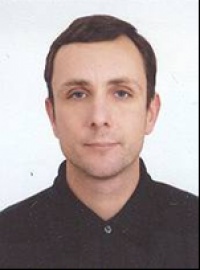 PositionFrom / ToVessel nameVessel typeDWTMEBHPFlagShipownerCrewing2nd Officer28.10.2016-21.03.2017SinceroOil Chemical Tanker18097Shottel Siemens Propulsion SSP POD7200PanamaDianthe Investments INCEurobulk2nd Officer12.12.2015-05.05.2016TemeteronChemical Tanker4529,82man 12 asv 25/302880BelizeContrasto Shipping LTDTenet Marine2nd Officer17.06.2015-27.10.2015TemeteronChemical Tanker4529,82man 12 asv 25/302880BelizeContrasto Shipping LTDTenet Marine2nd Officer10.04.2014-01.11.2014STARLETChemical Tanker10018.37MAN  B&W  D2842  LE - 3015950MALTARenzlor Shipping LTDKey West Marine2nd Officer28.06.2013-11.11.2013GRACE IGeneral Cargo6858Guangzhou Diesel Engine2600MaltaBlack Pearl Shipping CO.LTDMarine Star2nd Officer27.07.2012-02.02.2013THEA  KBulk Carrier23,139.00Mitsui B&W7550PANAMAPalstek Shipping Inc.Panama C/O NavigestMarine Star3rd Officer16.04.2011-20.10.2011NEW SPIRITChemical Tanker13,385.632MAN â B&W6060MALTAVictoria Maritime CompanyStatus marine3rd Officer13.01.2010-13.08.2010SEAFROSTChemical Tanker17013MAN â B&W7750LIBERIACain Marine Company LiberiaHermes Maritime LTD2nd Officer20.04.2008-01.12.2008FRIO PACIFICRefrigerator6413.00Mitsui B&W5932PANAMALaskaridis shipping co ltdHermes Maritime LTD